BC Randonneurs Cycling Club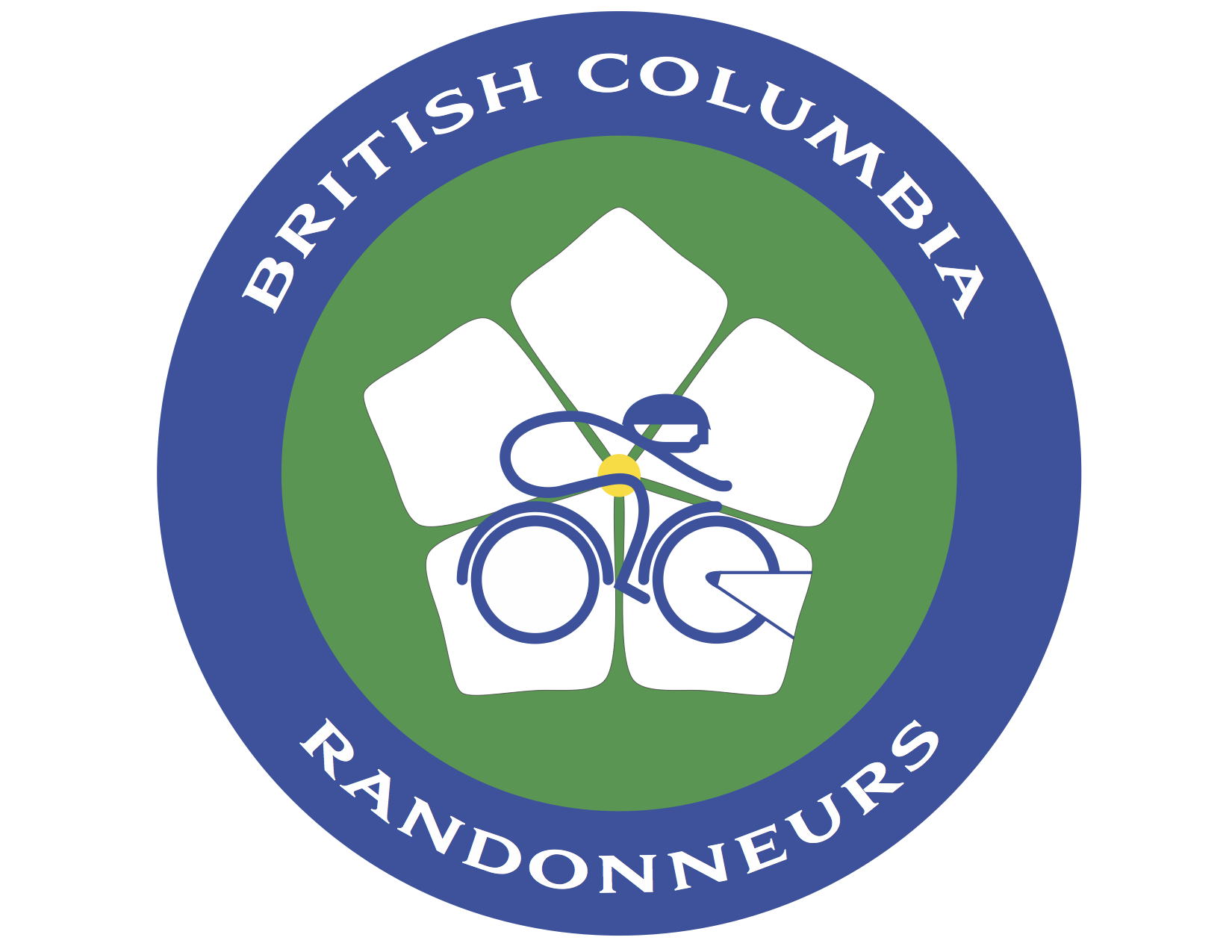 Permanent #023Control CardPalm Springs to Bombay 202KName: ______________________________________________________Address: ____________________________________________________City: ____________________________  Province/State: ______________Country: ________________________  Postal/Zip Code: ______________Telephone: ______________________  Email: ______________________Founding member of Les Randonneurs Mondiaux (1983)www.randonneurs.bc.caEach Randonneur has the control card signed at each control between the
opening and closing times. After completion send the control card to
the permanents results coordinator. Scans preferred.Date: ________________________  Start Time: ____________________Finish Time: ___________________Elapsed Time: _________________Rider Signature at Completion: _________________________________Permanents Program Coordinator RatificationPermanent Number:  023BC Randonneurs Cycling ClubPermanent #023Control CardPalm Springs to Bombay 202KName: ______________________________________________________Address: ____________________________________________________City: ____________________________  Province/State: ______________Country: ________________________  Postal/Zip Code: ______________Telephone: ______________________  Email: ______________________Founding member of Les Randonneurs Mondiaux (1983)www.randonneurs.bc.caEach Randonneur has the control card signed at each control between the
opening and closing times. After completion send the control card to
the permanents results coordinator. Scans preferred.Date: ________________________  Start Time: ____________________Finish Time: ___________________Elapsed Time: _________________Rider Signature at Completion: _________________________________Permanents Program Coordinator RatificationPermanent Number:  023BC Randonneurs Cycling ClubControlsFor Permanent #023Palm Springs to Bombay 203K*Times are elapsed hours:minutes .  Add value to start time to obtain actual time.Emergency contact: ________________________________________________________.(name)                              (phone number)BC Randonneurs Cycling ClubControlsFor Permanent #023       Palm Springs to Bombay 203K*Times are elapsed hours:minutes .  Add value to start time to obtain actual time.   .Emergency contact: ________________________________________________________.(name)                              (phone number)